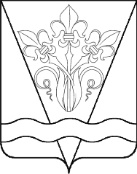 Об утверждении Порядка участия представителей Бойкопонурскогосельского поселения Калининского района в органе управленияавтономной некоммерческой организацииНа основании пункта Федеральным законом от 12 января 1996 года №7-ФЗ "О некоммерческих организациях", Уставом Бойкопонурского сельского поселения Калининского района, п о с т а н о в л я ю:1.Утвердить Порядок участия представителей Бойкопонурского сельского поселения Калининского района в органе управления автономной некоммерческой организации согласно приложения к настоящему постановлению.2. Постановление опубликовать на официальном сайте администрации Бойкопонурского сельского поселения Калининского района в сети «Интернет» https://www.boikoponura.ru/.3. Контроль за исполнением настоящего постановления оставляю за собой.4. Постановление вступает в силу с момента его обнародования.Глава Бойкопонурского сельского поселения Калининского района		                                                          Ю.П. ЧенскихЛИСТ СОГЛАСОВАНИЯпроекта постановления администрации Бойкопонурского сельского поселения Калининского районаот ________________  № _______«Об утверждении Порядка участия представителей Бойкопонурскогосельского поселения Калининского района в органе управленияавтономной некоммерческой организации»Проект подготовлен и внесен:Финансовым отделом администрации Бойкопонурскогосельского поселенияКалининского районаНачальник финансового отдела                                                       А.С. СчастныйПроект согласован:Общим отделом администрации Бойкопонурскогосельского поселенияКалининского района                                                                      Начальник общего отдела                                                            З.А. Каспарайтис                                                                       ПРИЛОЖЕНИЕУТВЕРЖДЕНпостановлением администрацииБойкопонурского сельского поселенияПОРЯДОК участия представителей Бойкопонурского сельского поселения Калининского района в органе управления автономной некоммерческой организацииНастоящий Порядок определяет правила участия представителей Бойкопонурского сельского поселения Калининского района (далее муниципальное образование) в органе управления автономной некоммерческой организацией, учредителем которого является Бойкопонурского сельского поселения Калининского района, в соответствие с Федеральным законом от 12 января 1996 года № 7-ФЗ "О некоммерческих организациях». Представителями интересов муниципального образования могут быть лица, замещающие должности муниципальной службы муниципального образования, а также иные лица, действующие в соответствие с договором о представлении интересов муниципального образования в органе управления автономной некоммерческой организацией, и настоящим Порядком. Представители интересов муниципального образования в органе управления автономной некоммерческой организацией назначаются органом местного самоуправления, на которую возложены координация и регулирование в соответствующих видах экономической деятельности (далее орган местного самоуправления). Лица, назначенные в установленном порядке в орган управления автономной некоммерческой организацией, являются представителями интересов муниципального образования, которые осуществляют свою деятельность в соответствии с настоящим Порядком. Представители интересов муниципального образования (далее представители муниципального образования) в органе управления автономной некоммерческой организацией (далее представители муниципального образования) вправе инициировать обсуждение в органе местного самоуправления с приглашением двух представителей муниципального образования, а также иных членов органа управления автономной некоммерческой организацией вопросов, выносимых на заседание органа управления, и получать необходимую информацию. Представители муниципального образования, входящие в состав органа автономной некоммерческой организации, не вправе состоять в трудовых отношениях с автономной некоммерческой организацией. Представители муниципального образования в рамках участия в органе управления автономной некоммерческой организацией обязаны: - в двухнедельный срок со дня назначения представителем муниципального образования заключить с органом местного самоуправления договор о представлении интересов муниципального образования в органе управления автономной некоммерческой организацией; -  исполнять свои права и исполнять обязанности добросовестно; - участвовать в работе органов управления автономной некоммерческой организацией, в которые они назначены, лично; - голосовать по вопросам, вносимым на заседания органа управления автономной некоммерческой организацией, на основании письменных поручений органа местного самоуправления; - представлять в орган местного самоуправления всю необходимую информацию и предложения по вопросам, относящимся к компетенции органов управления автономной некоммерческой организацией по их требованию; - представлять в орган местного самоуправления отчет о своей деятельности в органе управления автономной некоммерческой организацией ежегодно, не позднее 1 января года, следующего за отчетным; - администрация сельского поселения размещает отчет в электронной форме на официальном сайте Бойкопонурского сельского поселения Калининского района в информационной – телекоммуникационной сети «Интернет». Представители муниципального образования в рамках участия в органе управления автономной некоммерческой организацией не вправе: - разглашать ставшую известной им информацию, составляющую коммерческую тайну; - использовать свое положение и полученную информацию о деятельности автономной некоммерческой организации в личных интересах, а также в интересах третьих лиц. Полномочия представителя муниципального образования прекращаются: - по истечении срока действия договора о представлении интересов муниципального образования в органе управления автономной некоммерческой организацией. - в связи с решением о замене представителя муниципального образования; - при увольнении представителя муниципального образования с занимаемой им должности муниципальной службы; - в случае ликвидации автономной некоммерческой организации.Начальник финансового отдела                                                              А.С. СчастныйПриложение № 1 к Порядку Отчет (типовая форма)представителей Бойкопонурского сельского поселения Калининского района в органе управления автономной некоммерческой организациейОбщие сведения1. Представитель Бойкопонурского сельского поселения Калининского района (Ф.И.О., должность) в органе управления автономной некоммерческой организацией;2. Орган управления автономной некоммерческой организацией;3. Полное наименование автономной некоммерческой организацией, юридический адрес почтовый адрес;4. Основной вид деятельности;5. Уставный капитал общества, тыс. руб.;6. Ф.И.О. директора, его номер телефона;7. Акт о назначении представителем Бойкопонурского сельского поселения Калининского района, дата, номер;8. Срок действия полномочий представителя в органе управления автономной некоммерческой организацией;9. Отчетный период (год).Уставная деятельность общества1.Информация о результатах проведения общего собрания органа управления автономной некоммерческой организацией. Соблюдение правил и порядка созыва и проведения общего собрания;2. Чрезвычайное общее собрание органа управления автономной некоммерческой организацией. Соблюдение правил и порядка созыва и проведения чрезвычайного общего собрания Деятельность органа управления автономной некоммерческой организацией. Решения, принятые органом управления автономной некоммерческой организацией;3. Вопросы, представленные для рассмотрения органу управления автономной некоммерческой организацией; 4. Деятельность органа управления автономной некоммерческой организации.;5. Деятельность ревизионной комиссии: а) по поручению общего собрания;б) по собственной инициативе (повестка дня, принятые решения, позиция представителя по вопросам повестки дня собрания) (повестка дня, принятые решения позиция, представителя по вопросам повестки дня собрания).Сведения о деятельности представителя по согласованию с органом, назначившим его либо заключившим с ним договор1. По проектам решений, внесенным представителем перечень решений, результаты голосования и позиция представителя;2. По проектам решений, предложенным другими членами органа управления общества перечень решений, результаты голосования и позиция представителя;3. Указания представителю, данные органом, назначившим его либо заключившим с ним договор перечень указаний, действия представителя.Сведения о финансово-хозяйственной деятельности автономной некоммерческой организации1. Прибыль (убытки), тыс. руб.;2. Размер прибыли за отчетный период, остающейся в распоряжении автономной некоммерческой организации. (тыс. руб.);3. Прибыль (тыс. руб.);4. Данные о выплате дивидендов: - сумма начисленных дивидендов, тыс. руб. - сумма дивидендов, перечисленных в бюджет - сумма задолженности по дивидендам, - подлежащим перечислению в бюджет Бойкопонурского сельского поселения Калининского района - реквизиты документов, подтверждающих перечисление дивидендов в бюджет Бойкопонурского сельского поселения Калининского района;5. Рентабельность автономной некоммерческой организации;6. Количество работающих; 7. Средняя зарплата за отчетный период;8. Период просрочки по заработной плате (в месяцах); 9. Состояние структуры баланса по разделам актива и пассива, в тыс. руб.: - активы общества;- пассивы общества; - стоимость чистых активов общества; - дебиторская задолженность - кредиторская задолженность; 10. Наличие целевого бюджетного финансирования и направление его Использования;Дополнительные сведения1. Нарушения, выявленные в деятельности общества:___________________2. Особое мнение представителя по различным аспектам деятельности автономной некоммерческой организации ___________________________3. Меры, принятые представителем в целях финансового оздоровления автономной некоммерческой организации;___________________________Представитель Бойкопонурского сельского поселения Калининского района в органе управления автономной некоммерческой организацией ───────────────────────── (подпись, дата)    Приложение 2 к ПорядкуФорма договорана представление интересов Бойкопонурского сельского поселения Калининского района в органе управления автономной некоммерческой организации________________________________________________________                                     (наименование органа, заключающего договор) именуемый в дальнейшем Доверитель, в лице______________________________________________________________,                                         (должность, фамилия, имя, отчество) действующего на основании ____________________________, с одной стороны, и _____________________________________________________,                                                    (должность фамилия, имя, отчество) именуемый в дальнейшем Поверенный, с другой стороны, заключили настоящий договор о нижеследующем: I. Предмет договора1. Доверитель поручает, а Поверенный принимает на себя обязательства от имени Доверителя представлять интересы муниципального образования в __________________________________________________________________                                               (наименование органа управления), именуемого в дальнейшем Обществом. 2. Поверенный представляет интересы Бойкопонурского сельского поселения Калининского района исключительно в рамках своей компетенции и в соответствии с законодательством Российской Федерации, учредительными документами Общества и настоящим договором. II. Обязанности Поверенного3. Поверенный обязуется: 1) принимать личное участие в работе _______________________________;                                                                    (наименование органа управления Общества) 2) направлять Доверителю для согласования: а) проекты решений ___________________________________________, (наименование органа управления Общества) которые Поверенный будет вносить и поддерживать; б) предложения о голосовании по проектам решений, предложенным другими членами органа управления Общества; в) предложения о голосовании по проектам решений, согласованные с другими представителями интересов муниципального образования в_________________________________________________________________(наименование органа управления Общества)Согласованию с Доверителем подлежат проекты решений и предложения в отношении проектов решений по следующим вопросам: - внесение изменений и дополнений в учредительные документы Общества; - назначение и избрание конкретных лиц в органы управления Общества;  - получение кредитов размером более 10 процентов чистых активов Общества; - продажа и иное отчуждение недвижимого имущества, а также залог (ипотека) недвижимого имущества, балансовая стоимость которого превышает _______ процентов чистых активов Общества; - участие Общества в создании иных организаций (в том числе дочерних предприятий) и финансово-промышленных групп; _____________________________________________________________; (иные вопросы, подлежащие обязательному согласованию)3) представлять Доверителю отчет о работе __________________________________________________________________(наименование Общества)один раз в год по форме, утвержденной постановлением муниципального образования от ______________ № ________. 4) представлять на согласование Доверителю предложения по вопросам, указанным в подпункте 2 настоящего пункта, не позднее чем за 20 дней до назначенной даты заседания (собрания) органа управления Общества.                 В случае отсутствия указаний Доверителя Поверенный осуществляет голосование самостоятельно, действуя в интересах Доверителя, о чем уведомляет Доверителя; 5) не разглашать третьим лицам сведения, которые стали известны Поверенному при осуществлении возложенных на него полномочий, и не использовать их в целях, противоречащих интересам государства; 6) информировать Доверителя о ходе выполнения работ. 4. Поверенный не может быть представителем других автономных некоммерческих организаций без согласия Доверителя. III. Обязанности Доверителя5. В целях обеспечения условий для эффективного выполнения Поверенным возложенных на него обязанностей Доверитель обязуется своевременно рассматривать предложения Поверенного, если в повестке дня очередного заседания (собрания) органа управления Общества предусматривается принятие решений по вопросам, указанным в подпункте 2 пункта 3, и давать соответствующие указания. 6. Доверитель обязан направлять Поверенному информацию, необходимую для осуществления им своих прав и выполнения возложенных на него обязанностей. 7. За выполнение возложенных на Поверенного обязанностей по настоящему договору Доверитель уплачивает Поверенному вознаграждение в размере __________, а также компенсирует понесенные Поверенным затраты. IV. Ответственность сторон9. Поверенный несет ответственность за неисполнение или ненадлежащее исполнение своих обязанностей в соответствии с законодательством Российской Федерации и настоящим договором. Материальный ущерб, причиненный неправомерными действиями Поверенного, подлежит возмещению в соответствии с нормами гражданского законодательства. 10. Поверенный не несет ответственности за негативные последствия решений, принятых в соответствии с письменными указаниями, полученными от Доверителя. V. Срок действия договора, основания его прекращения и расторжения11. Договор вступает в силу с момента его подписания. Срок действия договора _____________________. Договор прекращается вследствие истечения срока его действия, отмены поручения Доверителем, отказа Поверенного исполнять поручение, ликвидации Доверителя и смерти Поверенного, а также в случае признания Поверенного недееспособным, ограниченно дееспособным или безвестно отсутствующим. 12. Доверитель вправе досрочно расторгнуть договор в случае: нарушения Поверенным законодательства Российской Федерации либо неисполнения или ненадлежащего исполнения данных ему указаний; неоднократного нарушения сроков представления Поверенным установленной отчетности; наступления обстоятельств, препятствующих Поверенному осуществлять свои полномочия; ликвидации (реорганизации) Общества; в иных установленных законодательством Российской Федерации случаях. 13. В случае расторжения договора по основаниям, указанным в пункте 12 настоящего договора, Доверитель направляет соответствующее извещение Поверенному. Поверенный может отказаться от выполнения договорных обязательств с направлением Доверителю соответствующего извещения не позднее, чем за ________дней  до прекращения их выполнения. ПРОЕКТАДМИНИСТРАЦИЯ БОЙКОПОНУРСКОГО СЕЛЬСКОГО ПОСЕЛЕНИЯ КАЛИНИНСКОГО РАЙОНАПРОЕКТАДМИНИСТРАЦИЯ БОЙКОПОНУРСКОГО СЕЛЬСКОГО ПОСЕЛЕНИЯ КАЛИНИНСКОГО РАЙОНАПРОЕКТАДМИНИСТРАЦИЯ БОЙКОПОНУРСКОГО СЕЛЬСКОГО ПОСЕЛЕНИЯ КАЛИНИНСКОГО РАЙОНАПРОЕКТАДМИНИСТРАЦИЯ БОЙКОПОНУРСКОГО СЕЛЬСКОГО ПОСЕЛЕНИЯ КАЛИНИНСКОГО РАЙОНАПРОЕКТАДМИНИСТРАЦИЯ БОЙКОПОНУРСКОГО СЕЛЬСКОГО ПОСЕЛЕНИЯ КАЛИНИНСКОГО РАЙОНАПРОЕКТАДМИНИСТРАЦИЯ БОЙКОПОНУРСКОГО СЕЛЬСКОГО ПОСЕЛЕНИЯ КАЛИНИНСКОГО РАЙОНАПРОЕКТАДМИНИСТРАЦИЯ БОЙКОПОНУРСКОГО СЕЛЬСКОГО ПОСЕЛЕНИЯ КАЛИНИНСКОГО РАЙОНАПОСТАНОВЛЕНИЕПОСТАНОВЛЕНИЕПОСТАНОВЛЕНИЕПОСТАНОВЛЕНИЕПОСТАНОВЛЕНИЕПОСТАНОВЛЕНИЕПОСТАНОВЛЕНИЕот№хутор Бойкопонурахутор Бойкопонурахутор Бойкопонурахутор Бойкопонурахутор Бойкопонурахутор Бойкопонурахутор БойкопонураДоверитель(Ф.И.О.)(паспортные данные)(адрес места жительства)"_____"_________________201__г. Поверенный(Ф.И.О.)(паспортные данные)(адрес места жительства)"_____"_________________201__г. 